ОТЧЕТ О ВЬШОЛНЕНИИ МУНИЦИПАЛЬНОГО ЗАДАНИЯ №1                             на 2018 год и на плановый период 2019 и 2020 годов                                                                                                                    от «9»  января 2019 г.Наименование  муниципального учреждения Коды  (обособленного подразделения) Муниципальное общеобразовательное учреждение «Солохинская средняя общеобразовательная школа                                                                   Белгородского района Белгородской области»                                                                                                                                                                        Форма по_____________________________________________________________________________________________________________________________ОКУД 0506001_____________________________________________________________________________________________________________________________       Дата____________________________________________________________________________________________________________________________________ Виды   деятельности  муниципального  учреждения (обособленного подразделения) по сводному реестру Образование начальное общее                                                                           ______________________________________________________________        По ОКВЭД85.12Образование основное общее                                                                             ______________________________________________________________        По ОКВЭД85.13Образование среднее общее                                                                             _______________________________________________________________        По ОКВЭД85.14Образование дополнительное детей и взрослых                                      _______________________________________________________________        По ОКВЭД85.41Предоставление питания ________________________________________________________________________________________________________       По ОКВЭД56.29.4Организация отдыха детей и молодежи                                                            ______________________________________________________________        По ОКВЭД55.23.1Вид муниципального учрежденияОбщеобразовательная организация___________________________________________________________________________________________(указывается вид муниципального учреждения из базового (отраслевого) перечня)Часть 1. Сведения об оказываемых муниципальных услугах(2)Раздел11. Наименование муниципальной услуги   Реализация основных общеобразовательных программ начального общего образования Уникальный номер _____________________________________________________________________________________________________________________       по базовому  11.787.0.2. Категории потребителей государственной  (отраслевому) перечню услуги Физические лица                                                                                                                                                                                              3. Показатели,  характеризующие  объем  и (или) качество муниципальной услуги:3.1. Показатели, характеризующие качество муниципальной услуги  (3):3.2. Показатели, характеризующие объем муниципальной услуги:1. Наименование муниципальной услуги   Реализация основных общеобразовательных программ основного общего образования Уникальный номер ________________________________________________________________________________________________________________                по базовому  11.791.0.2. Категории  потребителей государственной                                                                                                                                                                   (отраслевому) перечнюуслуги   Физические лица 3. Показатели,  характеризующие  объем  и (или) качество муниципальной услуги:3.1. Показатели, характеризующие качество муниципальной услуги  (3):3.2. Показатели, характеризующие объем муниципальной услуги:1. Наименование муниципальной услуги   Реализация основных общеобразовательных программ среднего общего образования             Уникальный номер ________________________________________________________________________________________________________________                по базовому  11.794.0.2. Категории  потребителей государственной                                                                                                                                                                   (отраслевому) перечню услуги   Физические лица 3. Показатели,  характеризующие  объем  и (или) качество муниципальной услуги:3.1. Показатели, характеризующие качество муниципальной услуги  (3):3.2. Показатели, характеризующие объем муниципальной услуги:1. Наименование муниципальной услуги   Реализация основных общеобразовательных программ дополнительного образования  Уникальный номер________________________________________________________________________________________________________________                по базовому  11.Г42.02. Категории  потребителей государственной                                                                                                                                                                   (отраслевому) перечнюуслуги   Физические лица 3. Показатели,  характеризующие  объем  и (или) качество муниципальной услуги:3.1. Показатели, характеризующие качество муниципальной услуги  (3):3.2. Показатели, характеризующие объем муниципальной услуги:1. Наименование муниципальной услуги   Предоставление питания                                                                                                                          Уникальный номер________________________________________________________________________________________________________________                по базовому  11.Д07.0.2. Категории  потребителей государственной                                                                                                                                                                   (отраслевому) перечнюуслуги   Физические лица 3. Показатели,  характеризующие  объем  и (или) качество муниципальной услуги:3.1. Показатели, характеризующие качество муниципальной услуги  (3):3.2. Показатели, характеризующие объем муниципальной услуги:1. Наименование муниципальной услуги  Организация отдыха детей и молодежи 	Уникальный номер________________________________________________________________________________________________________________                по базовому  10.028.0.2. Категории  потребителей государственной                                                                                                                                                                   (отраслевому) перечнюуслуги   Физические лица 3. Показатели,  характеризующие  объем  и (или) качество муниципальной услуги:3.1. Показатели, характеризующие качество муниципальной услуги  (3):3.2. Показатели, характеризующие объем муниципальной услуги:Часть 2. Сведения о выполняемых работах (4)Раздел _____1. Наименование работы ____________________________________________________________________________________      Уникальный номер __________________________________________________________________________________________________________           по базовому   _________2. Категории потребителей работы ____________________________________________________________________________     (отраслевому) перечню __________________________________________________________________________________________________________                       3. Показатели, характеризующие объем и (или) качество работы:3.1. Показатели, характеризующие качество работы (5):3.2. Показатели, характеризующие объем работы:3.2. Сведения о фактическом достижении показателей, характеризующих объем муниципальной услуги:Руководитель (уполномоченное лицо)   			Директор школы						Козлова Л.А.                 ______________    _______________            _____________________                                                                                 			 (должность)                     (подпись)                         (расшифровка подписи)«  9  » января  2019  г._________________1 Номер муниципального задания присваивается в информационной системе Министерства финансов Российской Федерации.2 Формируется при установлении муниципального задания на оказание муниципальной услуги (услуг) и работы (работ) и содержит требования к оказанию муниципальной услуги (услуг) раздельно по каждой из муниципальных услуг с указанием порядкового номера раздела.3 Формируется при установлении муниципального задания на оказание муниципальной услуги (услуг) и работы (работ) и содержит требования к выполнению работы (работ) раздельно по каждой из работ с указанием порядкового номера разделаУникальный номер реестровой записиПоказатель, характеризующий содержание муниципальной услугиПоказатель, характеризующий содержание муниципальной услугиПоказатель, характеризующий содержание муниципальной услугиПоказатель, характеризующий условия (формы) оказания муниципальной услугиПоказатель, характеризующий условия (формы) оказания муниципальной услугиПоказатель качества муниципальной услугиПоказатель качества муниципальной услугиПоказатель качества муниципальной услугиЗначение показателя качества муниципальной услугиИсполнено на отчетную датуДопустимое (возможное) отклонениеОтклонение, превышающее допустимое (возможное) значениеПричина отклоненияУникальный номер реестровой записиПоказатель, характеризующий содержание муниципальной услугиПоказатель, характеризующий содержание муниципальной услугиПоказатель, характеризующий содержание муниципальной услугиПоказатель, характеризующий условия (формы) оказания муниципальной услугиПоказатель, характеризующий условия (формы) оказания муниципальной услугинаименование показателяединица измерения по ОКЕИединица измерения по ОКЕИ2018 год и плановый период 2019-2020 годыИсполнено на отчетную датуДопустимое (возможное) отклонениеОтклонение, превышающее допустимое (возможное) значениеПричина отклоненияУникальный номер реестровой записиСодержание 1Содержание 2Содержание 3Справочник форм (условий) оказания услугиСправочник периодов пребываниянаименование показателяНаименованиеКод2018 год и плановый период 2019-2020 годыИсполнено на отчетную датуДопустимое (возможное) отклонениеОтклонение, превышающее допустимое (возможное) значениеПричина отклонения123456789101112131411787000301000101000101Не указаноНе указаноНе указано очная-Доля обучающихся освоивших основную общеобразовательную программу начального общего образованияпро-цент744100%100%10%--11787000301000101000101Не указаноНе указаноНе указано очная-Укомплектованность учреждения педагогическими кадрамипро-цент74490%90%10%--11787000301000101000101Не указаноНе указаноНе указано очная-Доля педагогических работников, имеющих высшую и первую квалификационную категориипро-цент74435%36%10%--11787000301000101000101Не указаноНе указаноНе указано очная-Состояние учебно-материальной базы, техническое оснащение учреждения (оборудование, приборы, аппаратура и т.п.)про-цент74480%80%10%--11787000301000101000101Не указаноНе указаноНе указано очная-Доля педагогических работников учреждения, прошедших обучение по дополнительным программам повышения квалификации (1 раз в 3 года)про-цент744100%100%10%--11787000301000101000101Не указаноНе указаноНе указано очная-Соответствие учебного плана общеобразовательного учреждения требованиям ФГОСпро-цент744100%100%10%--11787000301000101000101Не указаноНе указаноНе указано очная-Удовлетворенность родителей (законных представителей)предоставляемой услугойпро-цент74490%90%10%--11787000101000101002100Адаптированная образовательная программаНе указаноНе указаноочная-Доля обучающихся освоивших основную общеобразовательную программу начального общего образованияпро-цент744100%100%10%--11787000101000101002100Адаптированная образовательная программаНе указаноНе указаноочная-Укомплектованность учреждения педагогическими кадрамипро-цент74490%90%10%--11787000101000101002100Адаптированная образовательная программаНе указаноНе указаноочная-Доля педагогических работников, имеющих высшую и первую квалификационную категориипро-цент74435%36%10%--11787000101000101002100Адаптированная образовательная программаНе указаноНе указаноочная-Состояние учебно-материальной базы, техническое оснащение учреждения (оборудование, приборы, аппаратура и т.п.)про-цент74480%80%10%--11787000101000101002100Адаптированная образовательная программаНе указаноНе указаноочная-Доля педагогических работников учреждения, прошедших обучение по дополнительным программам повышения квалификации (1 раз в 3 года)про-цент744100%100%10%--11787000101000101002100Адаптированная образовательная программаНе указаноНе указаноочная-Соответствие учебного плана общеобразовательного учреждения требованиям ФГОСпро-цент744100%100%10%--11787000101000201001100Адаптированная образовательная программаНе указаноПроходящие обучение по состоянию здоровья на домуочная-Удовлетворенность родителей (законных представителей)предоставляемой услугойпро-цент74490%90%10%--11787000101000201001100Адаптированная образовательная программаНе указаноПроходящие обучение по состоянию здоровья на домуочная-Доля обучающихся освоивших основную общеобразовательную программу начального общего образованияпро-цент744100%100%10%--11787000101000201001100Адаптированная образовательная программаНе указаноПроходящие обучение по состоянию здоровья на домуочная-Укомплектованность учреждения педагогическими кадрамипро-цент74490%90%10%--11787000101000201001100Адаптированная образовательная программаНе указаноПроходящие обучение по состоянию здоровья на домуочная-Доля педагогических работников, имеющих высшую и первую квалификационную категориипро-цент74435%36%10%--11787000101000201001100Адаптированная образовательная программаНе указаноПроходящие обучение по состоянию здоровья на домуочная-Состояние учебно-материальной базы, техническое оснащение учреждения (оборудование, приборы, аппаратура и т.п.)про-цент74480%80%10%--11787000101000201001100Адаптированная образовательная программаНе указаноПроходящие обучение по состоянию здоровья на домуочная-Доля педагогических работников учреждения, прошедших обучение по дополнительным программам повышения квалификации (1 раз в 3 года)про-цент744100%100%10%--11787000101000201001100Адаптированная образовательная программаНе указаноПроходящие обучение по состоянию здоровья на домуочная-Соответствие учебного плана общеобразовательного учреждения требованиям ФГОСпро-цент744100%100%10%--11787000101000201001100Адаптированная образовательная программаНе указаноПроходящие обучение по состоянию здоровья на домуочная-Удовлетворенность родителей (законных представителей)предоставляемой услугойпро-цент74490%90%10%--Уникальный номер реестровой записиПоказатель, характеризующий содержание государственной услугиПоказатель, характеризующий содержание государственной услугиПоказатель, характеризующий содержание государственной услугиПоказатель, характеризующий условия (формы) оказания государственной услугиПоказатель, характеризующий условия (формы) оказания государственной услугиПоказатель объема государственной услугиПоказатель объема государственной услугиПоказатель объема государственной услугиЗначение показателя объема государственной услугиЗначение показателя объема государственной услугиЗначение показателя объема государственной услугиСреднегодовой размер платы (цена, тариф), рублейИсполнено на отчетную датуДопустимое (возможное) отклонениеОтклонение, превышающее допустимое (возможное) значениеПричина отклоненияУникальный номер реестровой записиПоказатель, характеризующий содержание государственной услугиПоказатель, характеризующий содержание государственной услугиПоказатель, характеризующий содержание государственной услугиПоказатель, характеризующий условия (формы) оказания государственной услугиПоказатель, характеризующий условия (формы) оказания государственной услугиНаименование показателяединица измерения по ОКЕИединица измерения по ОКЕИ2018 год2019 год2020 год2018-2020 годыИсполнено на отчетную датуДопустимое (возможное) отклонениеОтклонение, превышающее допустимое (возможное) значениеПричина отклоненияУникальный номер реестровой записиСодержание 1Содержание 2Содержание 3Справочник форм (условий) оказания услугиСправочник периодов пребыванияНаименование показателянаименованиекод2018 год2019 год2020 год2018-2020 годыИсполнено на отчетную датуДопустимое (возможное) отклонениеОтклонение, превышающее допустимое (возможное) значениеПричина отклонения123456789101112131415161711787000301000101000101Не указаноНе указаноНе указаноочная-ЧислоОбучающихсяЧеловек792394242бесплатно4010--11787000101000101002100Адаптированная образовательная программаНе указаноНе указаноочная-ЧислоОбучающихсяЧеловек792222бесплатно010-Не востребованность муниципальной услуги11787000101000201001100Адаптированная образовательная программаНе указаноПроходящие обучение по состоянию здоровья на домуочная-ЧислоОбучающихсяЧеловек792111бесплатно310+67Заказ участников образовательного процессаУникальный номер реестровой записиПоказатель, характеризующий содержание муниципальной услугиПоказатель, характеризующий содержание муниципальной услугиПоказатель, характеризующий содержание муниципальной услугиПоказатель, характеризующий условия (формы) оказания муниципальной услугиПоказатель, характеризующий условия (формы) оказания муниципальной услугиПоказатель качества муниципальной услугиПоказатель качества муниципальной услугиПоказатель качества муниципальной услугиЗначение показателя качества муниципальной услугиИсполнено на отчетную датуДопустимое (возможное) отклонениеОтклонение, превышающее допустимое (возможное) значениеПричина отклоненияУникальный номер реестровой записиПоказатель, характеризующий содержание муниципальной услугиПоказатель, характеризующий содержание муниципальной услугиПоказатель, характеризующий содержание муниципальной услугиПоказатель, характеризующий условия (формы) оказания муниципальной услугиПоказатель, характеризующий условия (формы) оказания муниципальной услугинаименование показателяединица измерения по ОКЕИединица измерения по ОКЕИ2018 год и плановый период 2019-2020 годыИсполнено на отчетную датуДопустимое (возможное) отклонениеОтклонение, превышающее допустимое (возможное) значениеПричина отклоненияУникальный номер реестровой записиСодержание 1Содержание 2Содержание 3Справочник форм (условий) оказания услугиСправочник периодов пребываниянаименование показателяНаименованиеКод2018 год и плановый период 2019-2020 годыИсполнено на отчетную датуДопустимое (возможное) отклонениеОтклонение, превышающее допустимое (возможное) значениеПричина отклонения123456789101112131411791000301000101004101Не указаноНе указаноНе указано очная-Доля обучающихся освоивших основную общеобразовательную программу основного общего образованияпро-цент744100%100%10%--11791000301000101004101Не указаноНе указаноНе указано очная-Укомплектованность учреждения педагогическими кадрамипро-цент74490%90%10%--11791000301000101004101Не указаноНе указаноНе указано очная-Доля педагогических работников, имеющих высшую и первую квалификационную категориипро-цент74435%36%10%--11791000301000101004101Не указаноНе указаноНе указано очная-Состояние учебно-материальной базы, техническое оснащение учреждения (оборудование, приборы, аппаратура и т.п.)про-цент74480%80%10%--11791000301000101004101Не указаноНе указаноНе указано очная-Доля педагогических работников учреждения, прошедших обучение по дополнительным программам повышения квалификации (1 раз в 3 года)про-цент744100%100%10%--11791000301000101004101Не указаноНе указаноНе указано очная-Соответствие учебного плана общеобразовательного учреждения требованиям ФГОСпро-цент744100%100%10%--11791000301000101004101Не указаноНе указаноНе указано очная-Удовлетворенность родителей (законных представителей)предоставляемой услугойпро-цент74490%90%10%--11791000301000201003101Не указаноНе указаноНе указаноочнаяДоля обучающихся освоивших основную общеобразовательную программу начального общего образованияпро-цент744100%100%10%--11791000301000201003101Не указаноНе указаноНе указаноочнаяУкомплектованность учреждения педагогическими кадрамипро-цент74490%90%10%--11791000301000201003101Не указаноНе указаноНе указаноочнаяДоля педагогических работников, имеющих высшую и первую квалификационную категориипро-цент74435%36%10%--11791000301000201003101Не указаноНе указаноНе указаноочнаяСостояние учебно-материальной базы, техническое оснащение учреждения (оборудование, приборы, аппаратура и т.п.)про-цент74480%80%10%--11791000301000201003101Не указаноНе указаноНе указаноочнаяДоля педагогических работников учреждения, прошедших обучение по дополнительным программам повышения квалификации (1 раз в 3 года)про-цент744100%100%10%--11791000301000201003101Не указаноНе указаноНе указаноочнаяСоответствие учебного плана общеобразовательного учреждения требованиям ФГОСпро-цент744100%100%10%--Уникальный номер реестровой записиПоказатель, характеризующий содержание государственной услугиПоказатель, характеризующий содержание государственной услугиПоказатель, характеризующий содержание государственной услугиПоказатель, характеризующий условия (формы) оказания государственной услугиПоказатель, характеризующий условия (формы) оказания государственной услугиПоказатель объема государственной услугиПоказатель объема государственной услугиПоказатель объема государственной услугиЗначение показателя объема государственной услугиЗначение показателя объема государственной услугиЗначение показателя объема государственной услугиСреднегодовой размер платы (цена, тариф), рублейИсполнено на отчетную датуДопустимое (возможное) отклонениеОтклонение, превышающее допустимое (возможное) значениеПричина отклоненияУникальный номер реестровой записиПоказатель, характеризующий содержание государственной услугиПоказатель, характеризующий содержание государственной услугиПоказатель, характеризующий содержание государственной услугиПоказатель, характеризующий условия (формы) оказания государственной услугиПоказатель, характеризующий условия (формы) оказания государственной услугиНаименование показателяединица измерения по ОКЕИединица измерения по ОКЕИ2018 год2019 год2020 год2018-2020 годыИсполнено на отчетную датуДопустимое (возможное) отклонениеОтклонение, превышающее допустимое (возможное) значениеПричина отклоненияУникальный номер реестровой записиСодержание 1Содержание 2Содержание 3Справочник форм (условий) оказания услугиСправочник периодов пребыванияНаименование показателянаименованиекод2018 год2019 год2020 год2018-2020 годыИсполнено на отчетную датуДопустимое (возможное) отклонениеОтклонение, превышающее допустимое (возможное) значениеПричина отклонения123456789101112131415161711791000301000101004101Не указаноНе указаноНе указаноочная-ЧислоОбучающихсяЧеловек792199201201бесплатно17910%--11791000301000101004101Не указаноНе указаноПроходящие обучение по состоянию здоровья на домуочная-ЧислоОбучающихсяЧеловек792000бесплатно110%+100%Заказ участников образовательного процессаУникальный номер реестровой записиПоказатель, характеризующий содержание муниципальной услугиПоказатель, характеризующий содержание муниципальной услугиПоказатель, характеризующий содержание муниципальной услугиПоказатель, характеризующий условия (формы) оказания муниципальной услугиПоказатель, характеризующий условия (формы) оказания муниципальной услугиПоказатель качества муниципальной услугиПоказатель качества муниципальной услугиПоказатель качества муниципальной услугиЗначение показателя качества муниципальной услугиИсполнено на отчетную датуДопустимое (возможное) отклонениеОтклонение, превышающее допустимое (возможное) значениеПричина отклоненияУникальный номер реестровой записиПоказатель, характеризующий содержание муниципальной услугиПоказатель, характеризующий содержание муниципальной услугиПоказатель, характеризующий содержание муниципальной услугиПоказатель, характеризующий условия (формы) оказания муниципальной услугиПоказатель, характеризующий условия (формы) оказания муниципальной услугинаименование показателяединица измерения по ОКЕИединица измерения по ОКЕИ2018 год и плановый период 2019-2020 годыИсполнено на отчетную датуДопустимое (возможное) отклонениеОтклонение, превышающее допустимое (возможное) значениеПричина отклоненияУникальный номер реестровой записиСодержание 1Содержание 2Содержание 3Справочник форм (условий) оказания услугиСправочник периодов пребываниянаименование показателяНаименованиеКод2018 год и плановый период 2019-2020 годыИсполнено на отчетную датуДопустимое (возможное) отклонениеОтклонение, превышающее допустимое (возможное) значениеПричина отклонения123456789101112131411794000301000101001101Не указаноНе указаноНе указаноочная-Доля обучающихся освоивших основную общеобразовательную программу среднего общего образованияпро-цент744100%100%10%--11794000301000101001101Не указаноНе указаноНе указаноочная-Укомплектованность учреждения педагогическими кадрамипро-цент74490%90%10%--11794000301000101001101Не указаноНе указаноНе указаноочная-Доля педагогических работников, имеющих высшую и первую квалификационную категориипро-цент74435%36%10%--11794000301000101001101Не указаноНе указаноНе указаноочная-Состояние учебно-материальной базы, техническое оснащение учреждения (оборудование, приборы, аппаратура и т.п.)про-цент74480%80%10%--11794000301000101001101Не указаноНе указаноНе указаноочная-Доля педагогических работников учреждения, прошедших обучение по дополнительным программам повышения квалификации (1 раз в 3 года)про-цент744100%100%10%--11794000301000101001101Не указаноНе указаноНе указаноочная-Соответствие учебного плана общеобразовательного учреждения требованиям ФГОСпро-цент744100%100%10%--11794000301000101001101Не указаноНе указаноНе указаноочная-Удовлетворенность родителей (законных представителей)предоставляемой услугойпро-цент74490%90%10%--Уникальный номер реестровой записиПоказатель, характеризующий содержание государственной услугиПоказатель, характеризующий содержание государственной услугиПоказатель, характеризующий содержание государственной услугиПоказатель, характеризующий условия (формы) оказания государственной услугиПоказатель, характеризующий условия (формы) оказания государственной услугиПоказатель объема государственной услугиПоказатель объема государственной услугиПоказатель объема государственной услугиЗначение показателя объема государственной услугиЗначение показателя объема государственной услугиЗначение показателя объема государственной услугиСреднегодовой размер платы (цена, тариф), рублейИсполнено на отчетную датуДопустимое (возможное) отклонениеОтклонение, превышающее допустимое (возможное) значениеПричина отклоненияУникальный номер реестровой записиПоказатель, характеризующий содержание государственной услугиПоказатель, характеризующий содержание государственной услугиПоказатель, характеризующий содержание государственной услугиПоказатель, характеризующий условия (формы) оказания государственной услугиПоказатель, характеризующий условия (формы) оказания государственной услугиНаименование показателяединица измерения по ОКЕИединица измерения по ОКЕИ2018 год2019 год2020 год2018-2020 годыИсполнено на отчетную датуДопустимое (возможное) отклонениеОтклонение, превышающее допустимое (возможное) значениеПричина отклоненияУникальный номер реестровой записиСодержание 1Содержание 2Содержание 3Справочник форм (условий) оказания услугиСправочник периодов пребыванияНаименование показателянаименованиекод2018 год2019 год2020 год2018-2020 годыИсполнено на отчетную датуДопустимое (возможное) отклонениеОтклонение, превышающее допустимое (возможное) значениеПричина отклонения123456789101112131415161711794000301000101001101Не указаноНе указаноНе указаноочная-ЧислоОбучающихсяЧеловек79291010бесплатно510%-56%Не востребованность муниципальной услугиУникальный номер реестровой записиПоказатель, характеризующий содержание муниципальной услугиПоказатель, характеризующий содержание муниципальной услугиПоказатель, характеризующий содержание муниципальной услугиПоказатель, характеризующий условия (формы) оказания муниципальной услугиПоказатель, характеризующий условия (формы) оказания муниципальной услугиПоказатель качества муниципальной услугиПоказатель качества муниципальной услугиПоказатель качества муниципальной услугиЗначение показателя качества муниципальной услугиИсполнено на отчетную датуДопустимое (возможное) отклонениеОтклонение, превышающее допустимое (возможное) значениеПричина отклоненияУникальный номер реестровой записиПоказатель, характеризующий содержание муниципальной услугиПоказатель, характеризующий содержание муниципальной услугиПоказатель, характеризующий содержание муниципальной услугиПоказатель, характеризующий условия (формы) оказания муниципальной услугиПоказатель, характеризующий условия (формы) оказания муниципальной услугинаименование показателяединица измерения по ОКЕИединица измерения по ОКЕИ2018 год и плановый период 2019-2020 годыИсполнено на отчетную датуДопустимое (возможное) отклонениеОтклонение, превышающее допустимое (возможное) значениеПричина отклоненияУникальный номер реестровой записиСодержание 1Содержание 2Содержание 3Справочник форм (условий) оказания услугиСправочник периодов пребываниянаименование показателяНаиме-нованиеКод2018 год и плановый период 2019-2020 годыИсполнено на отчетную датуДопустимое (возможное) отклонениеОтклонение, превышающее допустимое (возможное) значениеПричина отклонения123456789101112131411Г42001000300301001100Не указаноНе указаноФизкультурно-спортивнаяочная-Доля обучающихся освоивших дополнительную образовательную программупро-цент744100%100%10%-- 11Г42001000300301001100Не указаноНе указаноФизкультурно-спортивнаяочная-Укомплектованность учреждения педагогическими кадрамипро-цент74490%90%10%--11Г42001000300301001100Не указаноНе указаноФизкультурно-спортивнаяочная-Доля педагогических работников. Имеющих высшую и первую квалификационную категориипро-цент74435%36%10%--11Г42001000300301001100Не указаноНе указаноФизкультурно-спортивнаяочная-Состояние учебно-материальной базы, техническое оснащение учреждения (оборудование, приборы, аппаратура и т.п)про-цент74480%80%10%--11Г42001000300301001100Не указаноНе указаноФизкультурно-спортивнаяочная-Доля педагогических работников учреждения прошедших обучение по дополнительным программам повышения квалификации (один раз в три года) про-цент744100%100%10%--11Г42001000300301001100Не указаноНе указаноФизкультурно-спортивнаяочная-Удовлетворенность родителей (законных представителей) предоставляемой услугойпро-цент74490%100%10%--11Г42001000300601008100Не указаноНе указаноСоциально-педагогическаяочная-Доля обучающихся освоивших дополнительную образовательную программупро-цент744100%100%10%--11Г42001000300601008100Не указаноНе указаноСоциально-педагогическаяочная-Укомплектованность учреждения педагогическими кадрамипро-цент74490%90%10%--11Г42001000300601008100Не указаноНе указаноСоциально-педагогическаяочная-Доля педагогических работников. Имеющих высшую и первую квалификационную категориипро-цент74435%36%10%--11Г42001000300601008100Не указаноНе указаноСоциально-педагогическаяочная-Состояние учебно-материальной базы, техническое оснащение учреждения (оборудование, приборы, аппаратура и т.п)про-цент74480%80%10%--11Г42001000300601008100Не указаноНе указаноСоциально-педагогическаяочная-Доля педагогических работников учреждения прошедших обучение по дополнительным программам повышения квалификации (один раз в три года) про-цент744100%100%10%--11Г42001000300601008100Не указаноНе указаноСоциально-педагогическаяочная-Удовлетворенность родителей (законных представителей) предоставляемой услугойпро-цент74490%100%10%--11Г42001000300601008100Не указаноНе указаноСоциально-педагогическаяочная-Удовлетворенность родителей (законных представителей) предоставляемой услугойпро-цент74490%100%10%--11Г42001000300101003100Не указаноНе указаноТехническаяочная-Доля обучающихся освоивших дополнительную образовательную программупро-цент744100%100%10%--11Г42001000300101003100Не указаноНе указаноТехническаяочная-Укомплектованность учреждения педагогическими кадрамипро-цент74490%90%10%--11Г42001000300101003100Не указаноНе указаноТехническаяочная-Доля педагогических работников. Имеющих высшую и первую квалификационную категориипро-цент74435%36%10%--11Г42001000300101003100Не указаноНе указаноТехническаяочная-Состояние учебно-материальной базы, техническое оснащение учреждения (оборудование, приборы, аппаратура и т.п)про-цент74480%80%10%--11Г42001000300101003100Не указаноНе указаноТехническаяочная-Доля педагогических работников учреждения прошедших обучение по дополнительным программам повышения квалификации (один раз в три года) про-цент744100%100%10%--11Г42001000300101003100Не указаноНе указаноТехническаяочная-Удовлетворенность родителей (законных представителей) предоставляемой услугойпро-цент74490%90%10%--11Г42001000300201002100Не указаноНе указаноЕстественнонаучнаяочная-Доля обучающихся освоивших дополнительную образовательную программупро-цент744100%100%10%--11Г42001000300201002100Не указаноНе указаноЕстественнонаучнаяочная-Укомплектованность учреждения педагогическими кадрамипро-цент74490%90%10%--11Г42001000300201002100Не указаноНе указаноЕстественнонаучнаяочная-Доля педагогических работников. имеющих высшую и первую квалификационную категориипро-цент74435%36%10%--11Г42001000300201002100Не указаноНе указаноЕстественнонаучнаяочная-Состояние учебно-материальной базы, техническое оснащение учреждения (оборудование, приборы, аппаратура и т.п)про-цент74480%80%10%--11Г42001000300201002100Не указаноНе указаноЕстественнонаучнаяочная-Доля педагогических работников учреждения прошедших обучение по дополнительным программам повышения квалификации (один раз в три года) про-цент744100%100%10%--11Г42001000300201002100Не указаноНе указаноЕстественнонаучнаяочная-Удовлетворенность родителей (законных представителей) предоставляемой услугойпро-цент74490%100%10%--11Г42001000300401000100Не указаноНе указаноХудожественнаяочная-Доля обучающихся освоивших дополнительную образовательную программупро-цент744100%100%10%--11Г42001000300401000100Не указаноНе указаноХудожественнаяочная-Укомплектованность учреждения педагогическими кадрамипро-цент74490%90%10%--11Г42001000300401000100Не указаноНе указаноХудожественнаяочная-Доля педагогических работников. Имеющих высшую и первую квалификационную категориипро-цент74435%36%10%--11Г42001000300401000100Не указаноНе указаноХудожественнаяочная-Состояние учебно-материальной базы, техническое оснащение учреждения (оборудование, приборы, аппаратура и т.п)про-цент74480%80%10%--11Г42001000300401000100Не указаноНе указаноХудожественнаяочная-Доля педагогических работников учреждения прошедших обучение по дополнительным программам повышения квалификации (один раз в три года) про-цент744100%100%10%--11Г42001000300401000100Не указаноНе указаноХудожественнаяочная-Удовлетворенность родителей (законных представителей) предоставляемой услугойпро-цент74490%100%10%--Уникальный номер реестровой записиПоказатель, характеризующий содержание государственной услугиПоказатель, характеризующий содержание государственной услугиПоказатель, характеризующий содержание государственной услугиПоказатель, характеризующий условия (формы) оказания государственной услугиПоказатель, характеризующий условия (формы) оказания государственной услугиПоказатель объема государственной услугиПоказатель объема государственной услугиПоказатель объема государственной услугиЗначение показателя объема государственной услугиЗначение показателя объема государственной услугиЗначение показателя объема государственной услугиСреднегодовой размер платы (цена, тариф), рублейИсполнено на отчетную датуДопустимое (возможное) отклонениеОтклонение, превышающее допустимое (возможное) значениеПричина отклоненияУникальный номер реестровой записиПоказатель, характеризующий содержание государственной услугиПоказатель, характеризующий содержание государственной услугиПоказатель, характеризующий содержание государственной услугиПоказатель, характеризующий условия (формы) оказания государственной услугиПоказатель, характеризующий условия (формы) оказания государственной услугиНаименова-ние показателяединица измерения по ОКЕИединица измерения по ОКЕИ2018 год2019 год2020 год2018-2020 годыИсполнено на отчетную датуДопустимое (возможное) отклонениеОтклонение, превышающее допустимое (возможное) значениеПричина отклоненияУникальный номер реестровой записиСодержание 1Содержание 2Содержание 3Справоч-ник форм (условий) оказания услугиСправочник периодов пребыванияНаименова-ние показателянаименованиекод2018 год2019 год2020 год2018-2020 годыИсполнено на отчетную датуДопустимое (возможное) отклонениеОтклонение, превышающее допустимое (возможное) значениеПричина отклонения123456789101112131415161711Г42001000300301001100Не указаноНе указаноФизкультурно-спортивнаяочная-ЧислоОбучаю-щихсяЧеловек792323232бесплатно3210%--11Г42001000300601008100Не указаноНе указаноСоциально-педагогическаяочная-ЧислоОбучаю-щихсяЧеловек792101010бесплатно2110%+ 210%Заказ участников образовательного процесса11Г42001000300101003100Не указаноНе указаноТехническаяочная-ЧислоОбучаю-щихсяЧеловек792141414бесплатно1210%--11Г42001000300201002100Не указаноНе указаноЕстественнонаучнаяочная-ЧислоОбучаю-щихсяЧеловек792313131бесплатно710%-77%Не востребованность муниципальной услуги11Г42001000300401000100Не указаноНе указаноХудожественнаяочная-ЧислоОбучаю-щихсяЧеловек792626262бесплатно5510%-11%уменьшился выбор детей на новый уч. год по  заявлению родителейУникальный номер реестровой записиПоказатель, характеризующий содержание муниципальной услугиПоказатель, характеризующий содержание муниципальной услугиПоказатель, характеризующий содержание муниципальной услугиПоказатель, характеризующий условия (формы) оказания муниципальной услугиПоказатель, характеризующий условия (формы) оказания муниципальной услугиПоказатель качества муниципальной услугиПоказатель качества муниципальной услугиПоказатель качества муниципальной услугиЗначение показателя качества муниципальной услугиИсполнено на отчетную датуДопустимое (возможное) отклонениеОтклонение, превышающее допустимое (возможное) значениеПричина отклоненияУникальный номер реестровой записиПоказатель, характеризующий содержание муниципальной услугиПоказатель, характеризующий содержание муниципальной услугиПоказатель, характеризующий содержание муниципальной услугиПоказатель, характеризующий условия (формы) оказания муниципальной услугиПоказатель, характеризующий условия (формы) оказания муниципальной услугинаименование показателяединица измерения по ОКЕИединица измерения по ОКЕИ2018 год и плановый период 2019-2020 годыИсполнено на отчетную датуДопустимое (возможное) отклонениеОтклонение, превышающее допустимое (возможное) значениеПричина отклоненияУникальный номер реестровой записиСодержание 1Содержание 2Содержание 3Справочник форм (условий) оказания услугиСправочник периодов пребываниянаименование показателяНаиме-нова-ниеКод2018 год и плановый период 2019-2020 годыИсполнено на отчетную датуДопустимое (возможное) отклонениеОтклонение, превышающее допустимое (возможное) значениеПричина отклонения123456789101112141511Д07000000000000005100---очная-Охват горячим питанием обучающихсяпро-цент744100%100%10%--11Д07000000000000005100---очная-Удовлетворенность родителей (законных представителей) предоставляемой услугойпро-цент744100%100%10%--Уникальный номер реестровой записиПоказатель, характеризующий содержание государственной услугиПоказатель, характеризующий содержание государственной услугиПоказатель, характеризующий содержание государственной услугиПоказатель, характеризующий условия (формы) оказания государственной услугиПоказатель, характеризующий условия (формы) оказания государственной услугиПоказатель объема государственной услугиПоказатель объема государственной услугиПоказатель объема государственной услугиЗначение показателя объема государственной услугиЗначение показателя объема государственной услугиЗначение показателя объема государственной услугиСреднегодовой размер платы (цена, тариф), рублейИсполнено на отчетную датуДопустимое (возможное) отклонениеОтклонение, превышающее допустимое (возможное) значениеПричина отклоненияУникальный номер реестровой записиПоказатель, характеризующий содержание государственной услугиПоказатель, характеризующий содержание государственной услугиПоказатель, характеризующий содержание государственной услугиПоказатель, характеризующий условия (формы) оказания государственной услугиПоказатель, характеризующий условия (формы) оказания государственной услугиНаименова-ние показателяединица измерения по ОКЕИединица измерения по ОКЕИ2018 год2019 год2020 год2018-2020 годыИсполнено на отчетную датуДопустимое (возможное) отклонениеОтклонение, превышающее допустимое (возможное) значениеПричина отклоненияУникальный номер реестровой записиСодержание 1Содержание 2Содержание 3Справоч-ник форм (условий) оказания услугиСправочник периодов пребыванияНаименова-ние показателянаименованиекод2018 год2019 год2020 год2018-2020 годы123456789101112131415161711Д07000000000000005100---очная-ЧислоОбучаю-щихсяЧеловек79294101101бесплатно9210%--Уникальный номер реестровой записиПоказатель, характеризующий содержание муниципальной услугиПоказатель, характеризующий содержание муниципальной услугиПоказатель, характеризующий содержание муниципальной услугиПоказатель, характеризующий условия (формы) оказания муниципальной услугиПоказатель, характеризующий условия (формы) оказания муниципальной услугиПоказатель качества муниципальной услугиПоказатель качества муниципальной услугиПоказатель качества муниципальной услугиЗначение показателя качества муниципальной услугиИсполнено на отчетную датуДопустимое (возможное) отклонениеОтклонение, превышающее допустимое (возможное) значениеПричина отклоненияУникальный номер реестровой записиПоказатель, характеризующий содержание муниципальной услугиПоказатель, характеризующий содержание муниципальной услугиПоказатель, характеризующий содержание муниципальной услугиПоказатель, характеризующий условия (формы) оказания муниципальной услугиПоказатель, характеризующий условия (формы) оказания муниципальной услугинаименование показателяединица измерения по ОКЕИединица измерения по ОКЕИ2018 год и плановый период 2019-2020 годыИсполнено на отчетную датуДопустимое (возможное) отклонениеОтклонение, превышающее допустимое (возможное) значениеПричина отклоненияУникальный номер реестровой записиСодержание 1Содержание 2Содержание 3Справочник форм (условий) оказания услугиСправочник периодов пребываниянаименование показателяНаиме-нова-ниеКод2018 год и плановый период 2019-2020 годыИсполнено на отчетную датуДопустимое (возможное) отклонениеОтклонение, превышающее допустимое (возможное) значениеПричина отклонения123456789101112131410028000000000002005101---очная-Сохранение контингента детей в каждой сменепро-цент744100%100%10%--10028000000000002005101---очная-Обеспечение охраны здоровья обучающихсяпро-цент744100%100%10%--10028000000000002005101---очная-Удовлетворенность родителей (законных представителей) предоставляемой услугойпро-цент744100%100%10%--Уникальный номер реестровой записиПоказатель, характеризующий содержание государственной услугиПоказатель, характеризующий содержание государственной услугиПоказатель, характеризующий содержание государственной услугиПоказатель, характеризующий условия (формы) оказания государственной услугиПоказатель, характеризующий условия (формы) оказания государственной услугиПоказатель объема государственной услугиПоказатель объема государственной услугиПоказатель объема государственной услугиЗначение показателя объема государственной услугиЗначение показателя объема государственной услугиЗначение показателя объема государственной услугиСреднегодовой размер платы (цена, тариф), рублейИсполнено на отчетную датуДопустимое (возможное) отклонениеОтклонение, превышающее допустимое (возможное) значениеПричина отклоненияУникальный номер реестровой записиПоказатель, характеризующий содержание государственной услугиПоказатель, характеризующий содержание государственной услугиПоказатель, характеризующий содержание государственной услугиПоказатель, характеризующий условия (формы) оказания государственной услугиПоказатель, характеризующий условия (формы) оказания государственной услугиНаименова-ние показателяединица измерения по ОКЕИединица измерения по ОКЕИ2018 год2019 год2020 год2018-2020 годыИсполнено на отчетную датуДопустимое (возможное) отклонениеОтклонение, превышающее допустимое (возможное) значениеПричина отклоненияУникальный номер реестровой записиСодержание 1Содержание 2Содержание 3Справоч-ник форм (условий) оказания услугиСправочник периодов пребыванияНаименова-ние показателянаименованиекод2018 год2019 год2020 год2018-2020 годыИсполнено на отчетную датуДопустимое (возможное) отклонениеОтклонение, превышающее допустимое (возможное) значениеПричина отклонения123456789101112131415161710028000000000002005101---очная-ЧислоОбучаю-щихсяЧеловек792848585бесплатно10510%+25Заказ участниковУникальный номер реестровой записиПоказатель, характеризующий содержание работы (по справочникам)Показатель, характеризующий содержание работы (по справочникам)Показатель, характеризующий содержание работы (по справочникам)Показатель, характеризующий условия (формы) выполнения работы (по справочникам)Показатель, характеризующий условия (формы) выполнения работы (по справочникам)Показатель качества работыПоказатель качества работыПоказатель качества работыЗначение показателя качества работыИсполнено на отчетную датуДопустимое (возможное) отклонениеОтклонение, превышающее допустимое (возможное) значениеПричина отклоненияУникальный номер реестровой записиПоказатель, характеризующий содержание работы (по справочникам)Показатель, характеризующий содержание работы (по справочникам)Показатель, характеризующий содержание работы (по справочникам)Показатель, характеризующий условия (формы) выполнения работы (по справочникам)Показатель, характеризующий условия (формы) выполнения работы (по справочникам)наименование показателяединица измерения по ОКЕИединица измерения по ОКЕИ20__ год(финансовый год)Исполнено на отчетную датуДопустимое (возможное) отклонениеОтклонение, превышающее допустимое (возможное) значениеПричина отклоненияУникальный номер реестровой записи_______(наименование показателя)_______(наименование показателя)_______(наименование показателя)_______(наименование показателя)_______(наименование показателя)наименование показателянаименованиекодИсполнено на отчетную датуДопустимое (возможное) отклонениеОтклонение, превышающее допустимое (возможное) значениеПричина отклонения1234567891011121314--------------Уникальный номер реестровой записиПоказатель, характеризующий содержание работы (по справочникам)Показатель, характеризующий содержание работы (по справочникам)Показатель, характеризующий содержание работы (по справочникам)Показатель, характеризующий условия (формы) выполнения работы (по справочникам)Показатель, характеризующий условия (формы) выполнения работы (по справочникам)Показатель объема работыПоказатель объема работыПоказатель объема работыПоказатель объема работыЗначение показателя объема работыУникальный номер реестровой записиПоказатель, характеризующий содержание работы (по справочникам)Показатель, характеризующий содержание работы (по справочникам)Показатель, характеризующий содержание работы (по справочникам)Показатель, характеризующий условия (формы) выполнения работы (по справочникам)Показатель, характеризующий условия (формы) выполнения работы (по справочникам)наименование показателяединица измерения по ОКЕИединица измерения по ОКЕИописание работы20__ год(финансовый год)Уникальный номер реестровой записи_______(наименование показателя)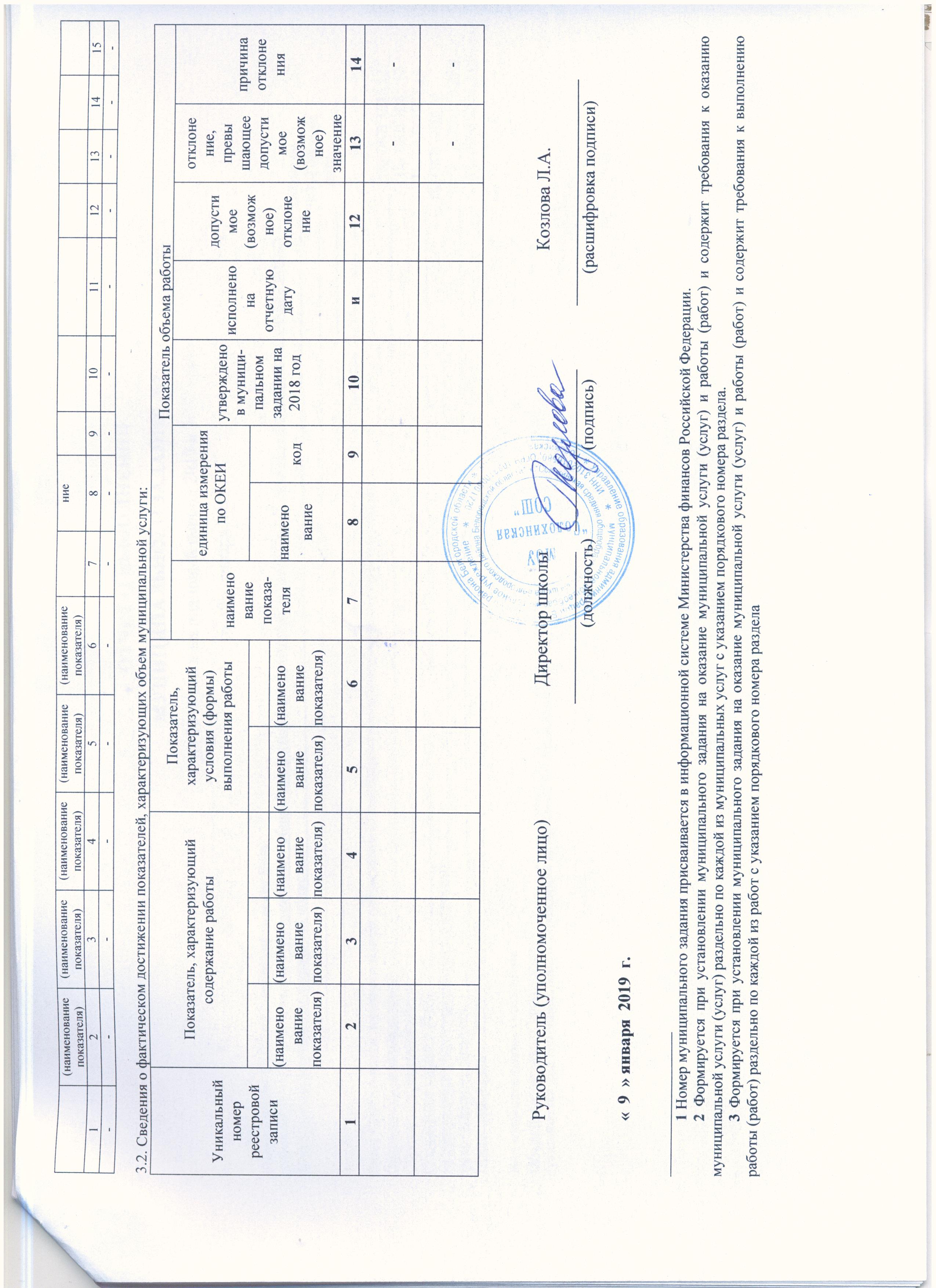 _______(наименование показателя)_______(наименование показателя)_______(наименование показателя)_______(наименование показателя)наименование показателянаименованиекодописание работы20__ год(финансовый год)123456789101112131415---------------УникальныйномерреестровойзаписиПоказатель, характеризующий содержание работыПоказатель, характеризующий содержание работыПоказатель, характеризующий содержание работыПоказатель, характеризующий условия (формы) выполнения работыПоказатель, характеризующий условия (формы) выполнения работыПоказатель объема работыПоказатель объема работыПоказатель объема работыПоказатель объема работыПоказатель объема работыПоказатель объема работыПоказатель объема работыПоказатель объема работыУникальныйномерреестровойзаписиПоказатель, характеризующий содержание работыПоказатель, характеризующий содержание работыПоказатель, характеризующий содержание работыПоказатель, характеризующий условия (формы) выполнения работыПоказатель, характеризующий условия (формы) выполнения работынаименованиепоказа-теляединица измерения по ОКЕИединица измерения по ОКЕИутверждено в муници- пальном задании на 2018 годисполненонаотчетнуюдатудопустимое(возможное)отклонениеотклонение,превышающеедопустимое(возможное)значениепричинаотклоненияУникальныйномерреестровойзаписинаименованиепоказа-телянаименованиекодутверждено в муници- пальном задании на 2018 годисполненонаотчетнуюдатудопустимое(возможное)отклонениеотклонение,превышающеедопустимое(возможное)значениепричинаотклоненияУникальныйномерреестровойзаписи(наименованиепоказателя)(наименованиепоказателя)(наименованиепоказателя)(наименованиепоказателя)(наименованиепоказателя)наименованиепоказа-телянаименованиекодутверждено в муници- пальном задании на 2018 годисполненонаотчетнуюдатудопустимое(возможное)отклонениеотклонение,превышающеедопустимое(возможное)значениепричинаотклонения12345678910и121314----